Сумська міська радаVIІI СКЛИКАННЯ  XIX СЕСІЯРІШЕННЯвід 23 лютого 2022 року № 2942-МРм. СумиЗ     метою       приведення     рішення    Сумської    міської    ради     від    12 травня 2021 року № 914-МР «Про продаж права оренди земельної ділянки на земельних торгах (аукціоні) за адресою: м. Суми, вул. Івана Піддубного, поруч    із   земельною ділянкою з кадастровим номером 5910136300:15:003:0152, площею 0,2940 га» (зі змінами, внесеними рішенням  від  27 жовтня 2021 року № 2099-МР «Про  внесення    змін до    рішення Сумської міської ради від 12 травня 2021 року № 914-МР «Про продаж права оренди       земельної    ділянки      на   земельних торгах (аукціоні)       за    адресою: м. Суми, вул. Івана Піддубного, поруч із земельною ділянкою з кадастровим номером 5910136300:15:003:0152, площею 0,2940 га») у відповідність            до       Закону    України       від 18 травня    2021 року  №1444-IX «Про внесення змін до деяких законодавчих актів України щодо продажу земельних ділянок та набуття права користування ними через електронні аукціони» та  рішення Сумської міської ради № 80-МР від                               24  грудня   2020 року «Про    затвердження    технічної      документації з нормативної грошової оцінки земель населеного пункту м. Суми», керуючись пунктом 34 частини першої статті 26 Закону України «Про місцеве самоврядування в Україні», Сумська міська радаВИРІШИЛА:1.  Внести зміни до пункту 4 рішення Сумської міської ради від                      27 жовтня 2021 року № 2099-МР «Про внесення змін до рішення Сумської міської ради від 12 травня 2021 року № 914-МР «Про продаж права оренди земельної ділянки на земельних торгах (аукціоні) за адресою: м. Суми,             вул. Івана Піддубного, поруч із земельною ділянкою з кадастровим номером 5910136300:15:003:0152, площею    0,2940 га», а саме: цифри та букви  «49 541,06 грн» замінити цифрами та буквами «49 050,67 грн».2.  Внести зміни в Додаток до рішення Сумської міської ради від                   27 жовтня 2021 року № 2099-МР «Про внесення змін до рішення Сумської міської ради від 12 травня 2021 року № 914-МР «Про продаж права оренди земельної ділянки на земельних    торгах (аукціоні)     за адресою: м. Суми,       вул. Івана Піддубного, поруч із земельною ділянкою з кадастровим номером 5910136300:15:003:0152, площею 0,2940 га» (проєкт Договору оренди земельної ділянки), виклавши пункт 1.6. Договору  оренди  земельної  ділянки в такій редакції:«1.6. Нормативна грошова оцінка земельної ділянки  на  момент укладання  договору становить 1 635 022, 20 грн (один мільйон шістсот тридцять  п’ять  тисяч  двадцять  дві грн.  20 коп.). Витяг з технічної документації  про нормативну грошову  оцінку земельної  ділянки  додається і є невід’ємною частиною договору».Сумський міський голова                                                  Олександр ЛИСЕНКОВиконавець: Клименко Юрій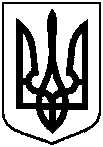 Про внесення змін до рішення Сумської міської ради від 12 травня 2021 року              № 914-МР «Про продаж права оренди земельної ділянки на земельних торгах (аукціоні) за адресою: м. Суми,                    вул. Івана Піддубного, поруч із земельною ділянкою з кадастровим номером 5910136300:15:003:0152, площею        0,2940 га» (зі змінами)